III КОНФЕРЕНЦИЯ И ВЫСТАВКА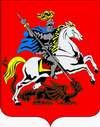 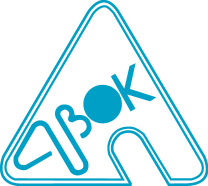 «Энергоаудит и энергосервис. Проблемы и решения»23 мая 2013 г.Сопредседатели конференции:Юрий Андреевич Табунщиков, президент НП «АВОК»Владимир Алексеевич Константинов, начальник отдела инноваций в энергетической отрасли Департамента топливно-энергетического хозяйства города МосквыИгорь Анатольевич Фролов, директор ГКУ «Энергетика»Евгений Михайлович Залешин, генеральный директор НП «Энергоэффективные технологии»ОрганизаторыДепартамент топливно-энергетического хозяйства города Москвы;Некоммерческое Партнерство «АВОК»Партнеры конференции и выставки:ОАО «Объединенная энергетическая компания»ОАО «Мосэнергосбыт»ООО «Тэсто Рус»Поступило заявок от 635 специалистов 289 организацийГеография заявившихся: 50 городов: Алматы, Анадырь, Ахен, Балашиха, Бийск, Брянск, Великий Устюг, Видное, Владивосток, Волгоград, Домодедово, Дрезна, Егорьевск, Заволжье, Зеленоград, Иваново, Калуга, Киев, Киров, Клин, Краснодар, Курск, Липецк, Москва, Мытищи, Нижневартовск, Никольское, Новосибирск, Одинцово, Пермь, Протвино, Псков, Пушкино, Пятигорск, Раменское, Ростов-на-Дону, Рыбинск, Рязань, Санкт-Петербург, Саратов, Серпухов, Смоленск, Сыктывкар, Тверь, Ульяновск, Фрязино, Химки, Щелково, Якутск, Ярославль ПРОГРАММА КОНФЕРЕНЦИИ10:00–10:15	Приветствия участникамЮрий Андреевич Табунщиков, президент НП «АВОК»Степан Владимирович Орлов, председатель Комиссии по городскому хозяйству и жилищной политике Московской городской Думы10:15–10:30Государственная политика в области проведения энергетических обследованийДмитрий Михайлович Терентьев, начальник отдела энергоэффективности и реализации госпрограмм Департамента энергоэффективности, модернизации и развития ТЭК Министерства энергетики Российской Федерации10:30–10:50Энергоаудит и энергосервис в рамках реализации Государственной программы города Москвы «Энергосбережение в городе Москве на 2012-2016 гг. и на перспективу до 2020 года». Проблемы и пути решенияИгорь Анатольевич Фролов, директор ГКУ «Энергетика»10:50–11:10Энергосервисная деятельность ОАО «Мосэнергосбыт» в московском регионеСергей Пайлакович Кюрегян, заместитель управляющего директора по энергоэффективности, ОАО «Мосэнергосбыт», партнер конференции и выставки11:10–11:40Инструментальное обеспечение для проведения энергоаудита Александр Сергеевич Щербаков, руководитель центра прямых продаж, ООО «Тэсто Рус», партнер конференции и выставки11:40–12:00Энергообследования и энергосервис как тормоз модернизацииБорис Андреевич Суденко, председатель Правления СРО НП «Совет энергоаудиторских фирм нефтяной и газовой промышленности»12:00–12:20Возрастающая актуальность проведения натурных испытаний ограждающих конструкций зданий на воздухопроницаемостьАндрей Альфредович Нитиевский, директор компании ИРБЕСТ (Латвия), представитель компании РЕТРОТЭК (Канада-США) по Восточной Европе12:20–12:40Применение энергоэффективного насосного оборудования ВИЛО в целях снижения затрат на электроэнергиюИзабелла Олеговна Тенета, менеджер по крупным проектам в Московском регионе ООО «ВИЛО РУС»12:40–13:00Развитие законодательства в области энергосервиса и энергетических обследованийАлексей Викторович Туликов, руководитель Департамента развития законодательства в области энергетики и инноватики ФГБУ "Российское энергетическое агентство" Минэнерго России13:00–14:00		ПЕРЕРЫВ14:00–14:20	Барьеры для заключения энергосервисных договоров в системе образованияСергей  Вадимович Гужов, начальник отдела координации инфраструктурных проектов Государственного бюджетного научного учреждения города Москвы Московский институт развития образования (ГБНУ МИРО)14:20–14:40Четыре ключа к успешному энергосервисному бизнесу Ремир Эркинович Мукумов, генеральный директор ОАО "ЭСКО Тюменьэнерго"14:40–15:00Нормативно-методическое обеспечение и результаты энергоаудита учебных зданийАндрей Николаевич Галуша, генеральный директор СРО НП «ИСЗС-Проект»15:00–15:20Энергопаспортизация эксплуатируемых многоквартирных домов с оценкой экономического эффекта и динамики изменения энергопотребления при анализе вариантов энергосберегающих технических решений. Применение калькуляторов имитационного моделирования на основе программы «Моден»Григорий Яковлевич Волов,  директор ОДО «Энерговент»Дмитрий Вадимович Сенновский, заместитель генерального директора ООО «Технологический институт «ВЕМО»15:20–15:40Методология и результаты проведения энергетических обследований жилых зданийВадим Иосифович Ливчак, вице-президент НП «АВОК»15:40–16:00Руководство по расчету теплопотребления зданий – методическая основа энергоаудитаНиколай Васильевич Шилкин, руководитель отдела, НП «АВОК»